TRƯỜNG ĐẠI HỌC NHA TRANG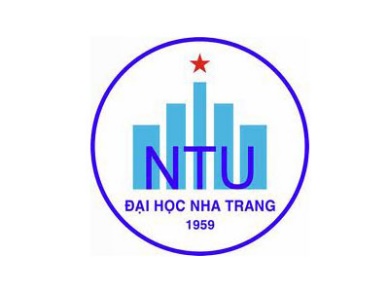 Khoa/Viện: Công nghệ Thực phẩmBộ môn: Kỹ thuật Hóa họcĐỀ CƯƠNG CHI TIẾT HỌC PHẦN1. Thông tin về học phần:Tên học phần:		Tiếng Việt: THỰC HÀNH HOÁ PHÂN TÍCHTiếng Anh: Analytical Chemistry Laboratory Course	Mã học phần:	CHE 376				Số tín chỉ: 1	Đào tạo trình độ: Đại học 					Học phần tiên quyết: Hóa Đại cương; Thực hành Hóa đại cương		2. Thông tin về GV: Họ và tên: Lê Mỹ Kim Vương		            Chức danh, học vị: Thạc sĩĐiện thoại: 0902639150			            Email:	vuonglmk@ntu.edu.vnĐịa chỉ NTU E-learning:				Địa chỉ Google Meet:Địa điểm tiếp SV: Tầng 9 – Nhà đa năng3. Mô tả học phần: Trang bị cho sinh viên các kỹ năng cơ bản về phân tích định lượng: phân tích thể tích, phân tích khối lượng, trắc quang – so màu; phương pháp đo thế; phương pháp sắc ký, tính toán nồng độ, pha chế dung dịch trong hóa phân tích, xử lý số liệu phân tích.4. Mục tiêu: Giúp sinh viên hiểu rõ hơn các nội dung đã học trong học phần lý thuyết, nắm vững các kỹ năng cơ bản cần thiết để tiến hành phân tích định lượng các mẫu thực tế đơn giản, rèn luyện kỹ năng làm việc nhóm, nghiêm túc thực hiện nội quy phòng thí  nghiệm.  5. Chuẩn đầu ra (CLOs): Sau khi học xong học phần, người học có thể:a) Biết cách sử dụng một số dụng cụ, trang thiết bị thông dụng trong phòng thí nghiệm Hóa phân tích.b) Biết cách tính toán và tiến hành pha chế dung dịch trong Hóa phân tíchc) Biết cách chọn chỉ thị, cách tiến hành chuẩn độ và tính kết quả trong phân tích thể tích .d) Biết cách tiến hành định lượng và tính kết quả trong phương pháp trắc quang-so màue) Biết cách phân công, có tinh thần hợp tác trong làm việc nhóm; Nghiêm túc chấp hành nội quy phòng thí nghiệmf) Đánh giá đúng vai trò của môn học trong quá trình học tập, công tác sau này; ý thức giữ gìn tài sản, trang thiết bị phòng thí nghiệm.	6. Đánh giá kết quả học tập:7. Tài liệu dạy học:8. Kế hoạch dạy học:	 9. Yêu cầu đối với người học: - Thường xuyên cập nhật và thực hiện đúng kế hoạch dạy học, kiểm tra, đánh giá theo Đề cương chi tiết học phần trên hệ thống NTU E-learning lớp học phần;- Thực hiện đầy đủ và trung thực các nhiệm vụ học tập, kiểm tra, đánh giá theo Đề cương chi tiết học phần và hướng dẫn của GV giảng dạy học phần;Ngày cập nhật: 1/10/2021	GIẢNG VIÊN	CHỦ NHIỆM HỌC PHẦN	(Ký và ghi họ tên)	(Ký và ghi họ tên)	Lê Mỹ Kim Vương	
TRƯỞNG BỘ MÔN(Ký và ghi họ tên)TT.Hoạt động đánh giáHình thức/công cụ đánh giáNhằm đạt CLOsTrọng số (%)1Chuyên cần102Đánh giá quá trìnhViết báo cáo sau mỗi bài thí nghiệm / Nộp trên Elearninga, b, c403Thi cuối kỳTự luận/ Google meet + Nộp trên Elearninga, b, c50TT.Tên tác giảTên tài liệuNăm xuất bảnNhà xuất bảnĐịa chỉ khai thác tài liệuMục đích sử dụngMục đích sử dụngTT.Tên tác giảTên tài liệuNăm xuất bảnNhà xuất bảnĐịa chỉ khai thác tài liệuTài liệu chínhTham khảo1Hoàng Thị Huệ AnThực hành Hóa phân tích 2013Xưởng in Trường Đại học Nha TrangThư viện Trường Đại học Nha TrangxTuầnBài thực hành Nhằm đạt KQHTPhương pháp dạy họcNhiệm vụ của Sinh viên1Pha chế dung dịch Pha chế dung dịch chuẩn từ chất gốc (Pha chế dung dịch chuẩn H2C2O4 0,1 N từ chất gốc H2C2O4.2H2O)Pha chế dung dịch chuẩn từ ống chuẩn (pha chế dung dịch chuẩn NaOH 0,1 N từ ống chuẩn)Pha chế dung dịch chuẩn từ các chất không phải là chất gốc (pha loãng và chuẩn hóa dung dịch HCl từ HCl đặc)Pha loãng dung dịch có nồng độ phần trăm khối lượng (pha loãng dung dịch NH4OH 5% từ NH4OH đặc)Pha loãng dung dịch chuẩn gốc (pha chế dung dịch H2C2O4 0,05N từ H2C2O4 0,1 N)a, b, cGiảng dạy với thí nghiệm minh họa và thảo luận qua Google meet Sinh viên đọc tài liệu trước buổi học Theo dõi các thí nghiệm, video giáo viên cung cấpViết báo cáo sau buổi học  và nộp qua E-learning2Chuẩn độ acid – bazChuẩn độ acid mạnh bằng baz mạnh (Chuẩn độ HCl bằng NaOH)Chuẩn độ acid yếu bằng baz mạnh (Chuẩn độ CH3COOH bằng NaOH)Chuẩn độ baz yếu bằng acid mạnh (Chuẩn độ NH4OH bằng HCl)Chuẩn độ đa acid yếu bằng baz mạnh (Chuẩn độ H3PO4 bằng HCl)b,eGiảng dạy với thí nghiệm minh họa và thảo luận qua Google meet Sinh viên đọc tài liệu trước buổi học Theo dõi các thí nghiệm, video giáo viên cung cấpViết báo cáo sau buổi học  và nộp qua E-learning3Chuẩn độ complexon – Chuẩn độ kết tủaChuẩn độ complexon:Chuẩn độ Mg2+ bằng EDTAChuẩn độ Ca2+ bằng EDTAXác định độ cứng của nướcChuẩn độ kết tủa (phép đo bạc):Chuẩn độ halogenur (Cl-, Br-) bằng phương pháp Mohr Chuẩn độ halogenur (Cl-, Br-) bằng phương pháp Fajans Chuẩn độ halogenur (Br-, SCN-) bằng phương pháp Volhardb,e;fGiảng dạy với thí nghiệm minh họa và thảo luận qua Google meet Sinh viên đọc tài liệu trước buổi học Theo dõi các thí nghiệm, video giáo viên cung cấpViết báo cáo sau buổi học  và nộp qua E-learning4Chuẩn độ oxy hóa – khửPhép đo permanganatChuẩn độ KMnO4 bằng H2C2O4Chuẩn độ gián tiếp Ca2+ bằng KMnO4Phép đo dicromat- Chuẩn độ Fe2+ bằng K2Cr2O7Phép đo iod-thiosulfat- Xác định Na2S2O3 - Xác định Cu2+ b, e; fGiảng dạy với thí nghiệm minh họa và thảo luận qua Google meet Sinh viên đọc tài liệu trước buổi học Theo dõi các thí nghiệm, video giáo viên cung cấpViết báo cáo sau buổi học  và nộp qua E-learning	5Phân tích khối lượng	 - Phương pháp đo thếXác định %H2O trong mẫu phân tích (loại mẫu tùy chọn)Hướng dẫn sử dụng máy đo pH	b,e, fGiảng dạy với thí nghiệm minh họa và thảo luận qua Google meet Sinh viên đọc tài liệu trước buổi học Theo dõi các thí nghiệm, video giáo viên cung cấpViết báo cáo sau buổi học  và nộp qua E-learning6Phương pháp trắc quang-so màuĐịnh lượng Fe3+ với thuốc thử thyocyanat bằng phương pháp đường chuẩnỨng dụng phân tích mẫu thựca; d; e; fGiảng dạy với thí nghiệm minh họa và thảo luận qua Google meet Sinh viên đọc tài liệu trước buổi học Theo dõi các thí nghiệm, video giáo viên cung cấpViết báo cáo sau buổi học  và nộp qua E-learning7Phương pháp tách chiết và săc kýChiết sắc tố chlorophyll và carotenoid từ lá cây xanhTách hỗn hợp chlorophyll và carotenoid bằng phương pháp sắc ký bản mỏnga; e; fGiảng dạy với thí nghiệm minh họa và thảo luận qua Google meet Sinh viên đọc tài liệu trước buổi học Theo dõi các thí nghiệm, video giáo viên cung cấpViết báo cáo sau buổi học  và nộp qua E-learning8Kiểm tra- Các thao tác cơ bản trong phòng thí nghiệm Hóa phân tích- Tính toán, báo cáo kết quả phân tíchNộp bài thi qua E- learning